Plano de Parceria MissionáriaSão Paulo, 15 de Maio de 2013.

A/C Reverendo  

Exmo. Presidente do Conselho Missionário
Ref.: Convite para parceria missionária transcultural

    Saudações em Cristo Jesus!
Não sei se o irmão já sabe, mas estou em processo de preparo para seguir para um campo missionário transcultural, a ser definido em breve, para atuar entre o Povo Chinês. Dentro da denominação Presbiteriana temos aparecido nas publicações nacionais, como, o jornal presbiteriano e na revista Alcance; como candidato pela IPB. Embora eu já seja efetivamente missionário desde 2005, pela YWAM.

    Em breve estaremos também filiados a APMT – Agência Presbiteriana de Missões Transculturais, órgão da IPB que tem como missão conscientizar, mobilizar, treinar e enviar cristãos comprometidos com o Senhor para a propagação da fé reformada em campos transculturais dentro e fora do Brasil, respeitando as peculiaridades culturais de cada povo ou etnia. Já me formei no CFM, Centro de Formação Missiológica, em 2012 e já cursei a Semana de Orientação, pré-requisitos exigidos pela APMT.

    O Continente Asiático conta atualmente com grande êxodo de seu povo. Na China, ou entre o povo de fala Mandarim, a presença Presbiteriana ainda é tímida, mas há esperança de crescimento, devido ao aumento de candidatos para servir entre eles.
O Êxodo Chinês, também chamado de Diáspora, tem sido alvo da comunidade missiológica mundial. E há uma forte possibilidade de trabalho entre os Chineses da Diáspora, que por estarem em países onde há maior liberdade, poderão ouvir livremente o Evangelho de Jesus.
Já tenho atuado junto à Comunidade Chinesa e Taiwanesa em São Paulo, através da aplicação da  técnica de Aquisição de Línguas, para o aprendizado do Português, em uma escola chinesa no bairro da Aclimação. Também apoio a Igreja Aliança Missionária, na Rua 25 de Março, região de maior concentração de chineses no Brasil. Ambas são 
A partir do segundo semestre 2013, fui convidado, desafiado para participar do projeto de ensino da técnica Uniskript pela Uof N, Universidade das Nações, com o fim de atender povos minoritários da China, que não falam Mandarim, com vistas à alfabetização e evangelização e tradução da bíblia.
A definição do campo (Chineses da Diáspora) tem tomado corpo, desde o início do processo de candidatura a missionário pela APMT/IPB. Percebo a mão do Senhor me direcionando naturalmente para os Chineses, com o objetivo de ampliar a proclamação do Evangelho para esse povo.
 
     Estou muito feliz por reingressar ao trabalho missionário transcultural, e segundo a Palavra, devo fazê-lo com parcerias, como ensina o apóstolo Paulo a partir de sua experiência com os Romanos e os Filipenses. Ele desejava ir à Espanha e percebeu que não poderia ir sem parceiros (Rm 15.22-24), por isso convidou a Igreja de Roma a engajar-se com ele em sua viagem até aos confins da terra.
Assim, convidamos a Igreja, a ser nossa parceira no Projeto Uniskript/Chineses da Diáspora.
1)         Orando incessantemente a nosso favor – intercessão: a oração é a como a bateria de um carro = ela pode não aparecer, mas sem ela o carro não anda. Através do boletim e de anúncios verbais, acreditamos que a igreja pode se associar conosco em oração, intercedendo por nós e agradecendo pelas bênçãos concedidas.
2)         Contribuindo financeiramente. Esse projeto só será possível se igrejas comprometidas com a expansão do Reino participem ativamente. Os recursos captados junto às igrejas possibilitarão esse processo de candidatura pela APMT/IPB, e a tão esperada chegada ao campo. em pouco mais de um mês, estaremos viajando. Se assim o senhor permitir.(estamos aguardando a liberação dos vistos).
Por gentileza, peço que a resposta a essa carta me seja comunicada assim que possível.
Em oração, aguardo a resposta, com o coração ardente por juntos levarmos a Boa Nova do Evangelho de Cristo ao povo chinês, tão amado pelo Nosso Redentor Cristo Jesus!
 
_______________________
Missionário Hao En Henrique
E-mail: henriquecommunica@gmail.com
telefone 11-9.6346-5813Nosso ultimo trabalho no estado de são Paulo, com taiwaneses da segunda geração. Amor que marcou minha vida! MociDAD.

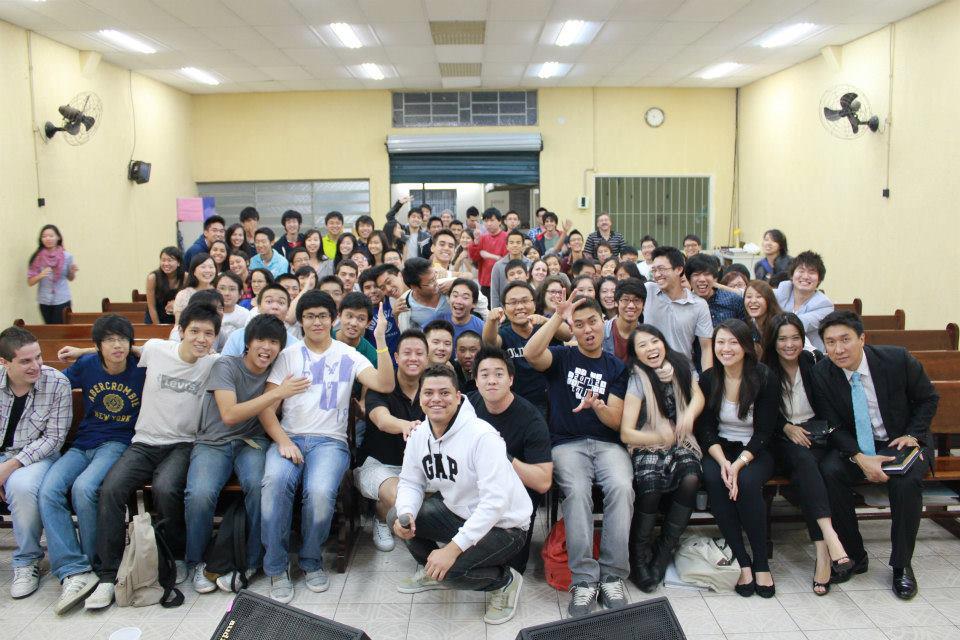 